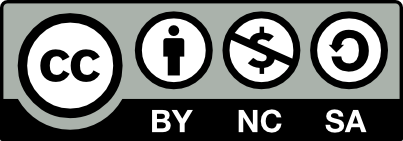 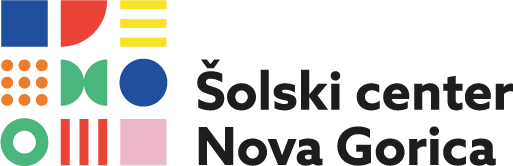 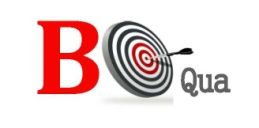 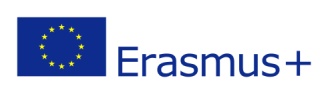 Selection of teaching and learning materials – module »Vocational orientation in the commercial sector« - Unit D1 – Profile entrepreneurPROFILE OF THE ENTREPRENEURComplete the questionnaire and you will find out what your qualities are. On each question you can answer with: always ( 4 points), mostly (3 points), sometimes (2 points), very rare (1 point), never (0 points)SELFCONFIDENCEA	Do you realize your ideas?B	Do you go on your own way?C	You don`t want to somebody guide you?D	Can you easily talk to someone you meet for the first time?E	Do you trust in your abilities?INDEPENDENCEA 	Are you successful in personal actions?	B	are you able to form your own opinion on things?C	Are you happy to work alone?D	Are you resourceful in most situations?E	Are you able to assume responsibility?FIRMLY DETERMINATION A	You're doing the task until it's settled?B	You always try to find different, alternative solutions?C	You always go to the limits of your abilities?D	You continue where other people encountered problems?E	You look forward to new challenges?ADOPTABILITYA	You are reacting to changed circumstances?B	You always find yourself in a way in a problem?C	Take advantage of opportunities if they occur?D	You try to see the things from the perspective of others?E	You are learning from experiences - good or bad?ATTITUDE TO RISKA	You only support the winners?B	You avoid high risks?C	Are you bored if there are no challenges?D	Are you trying to reduce losses?E	Do you only engage in a tasks where you are sure of success?DECISION MAKINGA	You know how to make decisions?B	Paying attention to the various options?C	You are always satisfied with your decision?D	You are successful in making decisions?E	You make sure that you have all the necessary information?MANAGEMENT/LEADINGA	Can you reach from others do to what you want?B	Can you achieve your own goals?C	Can you easily organize things?D	Can you evaluate how others react to you?E	Do you offer support to others?CREATIVITYA	Are you sitting down and dreaming?B	Do see for problems more than one solution?C	Are you enjoying the brainstorming?D	Are you developing ideas for others too?E	Do you study how you can help with the ideas from others?